TIMES UP DES GRANDES DATES DE L’HISTOIRE ! 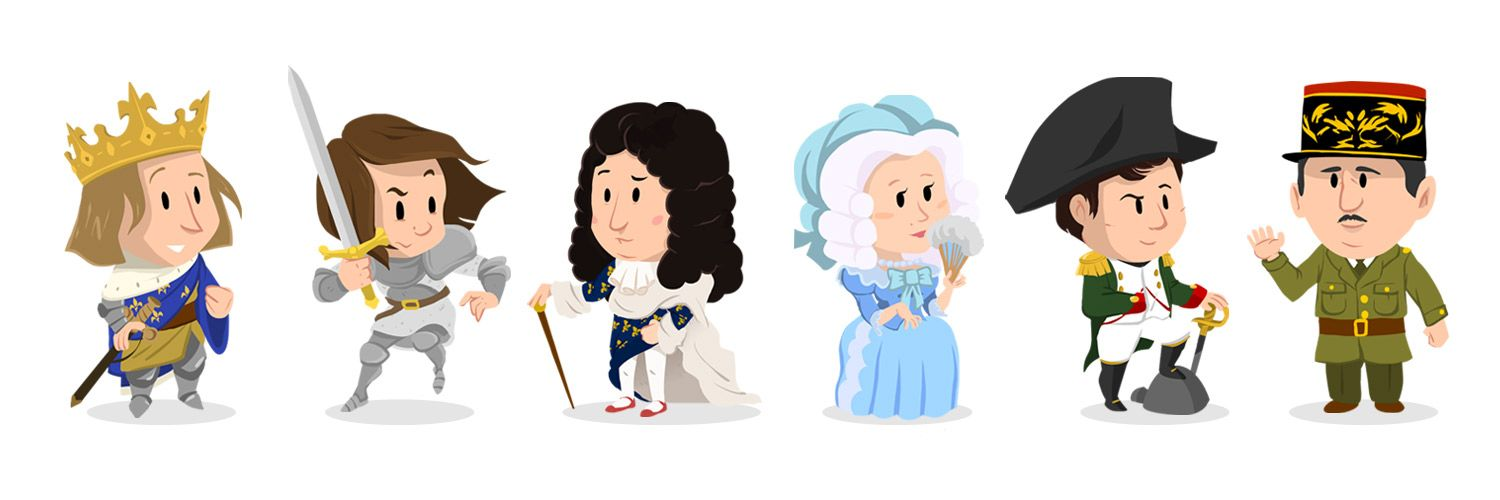 Comment jouer ?On forme deux équipes. Un joueur par équipe, à tour de rôle, fait trouver des dates à son équipe pendant 1 minute. Puis c’est à l’autre équipe de jouer. On peut passer deux étiquettes au maximum.On joue en 3 manches :manche 1 : on parlemanche 2 : on mimemanche 3 : on dit un seul mot (pas plus)Une manche se termine quand on a fait deviner toutes les étiquettes.But du jeu :Chaque fois que l’équipe trouve une date, elle gagne 1 point.Quand une date n’est pas correcte, on passe à l’étiquette suivante.Variantes : au fur et à mesure, on peut ajouter des étiquettes - dates;à la place des dates on peut mettre des noms de personnages historiques ou des peuples, des groupes.Corrigé.3 000 000161015 000 16618 00017895 00017923 00018045218150 184847618704811914 - 19188001939 - 19451270194814921957151519587 millionsTumaï, 1er Homme (avant c’était Lucy avec – 3 200 000)3 000 000début Préhistoire = 1ers Hommes  Paléolithique400 000Maîtrise du feu15 000 Lascaux8 000Mésolithique (huttes)5 000Néolithique (village - sédentaires)3 000Début Antiquité, écriture52 av J.-C.Alésia → la Gaule devient romaine0 J.- C.476Attila → invasions barbares481Clovis 1er roi des Francs800Charlemagne empereur1270Louis IX= Saint Louis meurt au retour d’une Croisade1492Christophe Colomb découvre l’Amérique1515François 1er gagne à Marignan (Italie) et découvre la Renaissance1661Louis XIV - roi soleil1789Révolution française - prise de la Bastille17921ère République1804Couronnement de Napoléon1815Napoléon perd à Waterloo → début monarchie constitutionnelle18482e République - élection du 1er président1870France perd contre la Prusse et Alsace devient allemande1914 - 19181ère Guerre mondiale1939 - 19452nde Guerre mondiale1948Déclaration Universelle des Droits de l’Homme1957Naissance de l’Europe19585e République